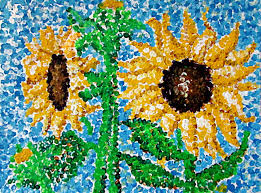 Sunflower picture using Pointillism